SOLICITUD DE MATRÍCULA CONDICIONAL PENDIENTE DE REASIGNACIÓN (estudiantes de nuevo acceso – 1er. curso)Sr./a. responsable de secretaríaDEBER DE INFORMACIÓN: La URV es la responsable de sus datos y los trata con el fin de gestionar su expediente académico y organizar la docencia y el estudio, en cumplimiento de una misión de interés público; solo serán cedidos a terceros en caso de que sea necesario debido a la suscripción a alguno de los servicios prestados por un tercero de los que se indican en este trámite, o por obligación legal. Tiene derecho a acceder a sus datos, a rectificarlos, a suprimirlos, a solicitar su portabilidad, a oponerse a su tratamiento y a solicitar su limitación. Tiene información adicional y detallada sobre protección de datos en la web de la URV (http://www.urv.cat).DATOS PERSONALESDATOS PERSONALESDATOS PERSONALESDATOS PERSONALESDATOS PERSONALESDATOS PERSONALESDATOS PERSONALESDATOS PERSONALESNombre:Nombre:Nombre:Primer apellido:Primer apellido:Primer apellido:Segundo apellido:Segundo apellido:DNI (o núm. de pasaporte):DNI (o núm. de pasaporte):DNI (o núm. de pasaporte):Dirección a efectos de notificación:Dirección a efectos de notificación:Dirección a efectos de notificación:Dirección a efectos de notificación:Dirección a efectos de notificación:Código postal:Población:Población:Población:Población:Población:Población:Teléfono fijo:Teléfono móvil:Teléfono móvil:Teléfono móvil:Teléfono móvil:Dirección electrónica:Dirección electrónica:Dirección electrónica:Dirección electrónica:Estudios asignados:Estudios asignados:Número de preferencia:Número de preferencia:Número de preferencia:Matriculado en la Facultad/ Escuela de:Matriculado en la Facultad/ Escuela de:Matriculado en la Facultad/ Escuela de:Solicitante de beca:                               SÍ                  NOSolicitante de beca:                               SÍ                  NOSolicitante de beca:                               SÍ                  NOSolicitante de beca:                               SÍ                  NOSolicitante de beca:                               SÍ                  NOSolicitante de beca:                               SÍ                  NOSolicitante de beca:                               SÍ                  NOSolicitante de beca:                               SÍ                  NOPrevisiones de reasignación en estudios oficiales de universidades públicas o de la Universitat de VicEstudios de otras universidades públicas catalanas o de la Universitat de VicEstudios de universidades públicas de otras comunidades autónomasQuedo informado/a de que, al matricularme con la condicionalidad de “pendiente de reasignación”, dispongo de 24 horas (el día de la matrícula y el siguiente día laborable) para realizar el pago de las tasas, seguros y servicios voluntarios*.En caso de que el pago no se realice en el plazo indicado, se anulará la matrícula y se perderá la plaza asignada, circunstancia que se notificará por correo electrónico. La plaza liberada se ofrecerá por el procedimiento de reasignación.                                ____________ , _______ de ____________  de 20 ________      (firma)* La modalidad de pago por defecto es con tarjeta. Si el estudiante no dispone de este medio se le facilitará el recibo en efectivo.Previsiones de reasignaciones a otros estudios de la URV                  Otro estudio URV ____________________Procedimiento a seguir cuando se resuelva la reasignaciónUna vez resuelta la reasignación y hasta el 26 de octubre de 2021, el estudiante que haya sido reasignado podrá solicitar la anulación de la matrícula, según el destino: 1. A titulaciones oficiales en otras universidades públicas catalanas o en la Universitat de Vic2. A titulaciones oficiales en universidades públicas de otras comunidades autónomas    El estudiante debe realizar el trámite administrativo: anulación de matrícula por reasignación hasta el 26 de octubre en otra universidad3. A otro estudio de la URV (centro de origen)    El estudiante debe realizar el trámite administrativo siguiente: anulación por traspaso de matrículaSi el 27 de octubre de 2021 la secretaría no ha recibido ninguna comunicación, procederá de oficio a eliminar la condicionalidad de matrícula y se regularizará con el tipo de matrícula que corresponda: ordinaria, familia numerosa, etc. El estudiante deberá abonar el importe de los créditos resultante en los plazos establecidos. A partir del 27 de octubre y hasta el 30 de noviembre, el estudiante que haya sido reasignado podrá solicitar la anulación con el trámite administrativo siguiente: anulación de matrícula por reasignación (a partir del 27 de octubre y hasta el 30 de noviembre).Si el estudiante no es reasignado y quiere anular matrícula, podrá solicitar el trámite de anulación por interés personal según el plazo: a partir del inicio de la actividad académica y hasta el 15 de noviembre, abonando las tasas, seguros, servicios voluntarios, si procede y el 40% del precio de los créditos o a partir del 15 de noviembre y hasta el 15 de febrero, abonando el importe íntegro de la matrícula.  Puedes encontrar información sobre los trámites administrativos anteriores en la dirección http://www.urv.cat/ca/estudis/graus/tramits/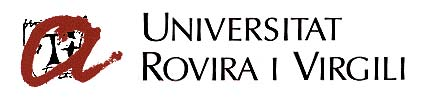 